                                 Protokoll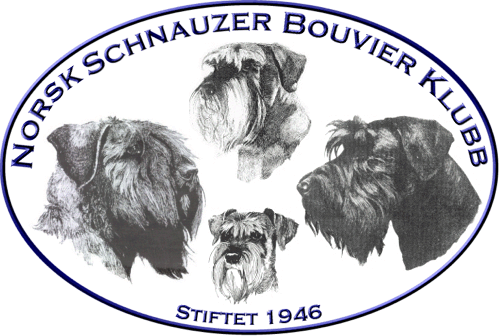                                  NORSK SCHNAUZER OG BOUVIERKLUBB,                                  ARBEIDSUTVALGET NORDLANDDato/ Tid:	Mandag 30.01.23 kl. 20:00			Møte nr. 1/ 2023Sted:		Møte avholdt på MessengerTil stede:	Liesl, Gunn, Siri, Vivian, Malin, TheaMøte slutt  ca. 21.00        , Referent Malin Bruun, signSak nrTemaAnsvar1/23Årsmøte 19.02.23Innkalling sendt pr. e-post.Legge påminnelse på facebook om å melde inn e-post for sending av lenke.til vivian.bruun@lofotkraft.netinnen onsdag 15.02.23Ingen innkomne saker til årsmøtet så langt.Gjennomføring av årsmøteStemmehåndtering avklares ved møtets start.Signatur under kontroll.Styret må gjøre en innsats for å finne siste varamedlem til styret.Påskjønnelse.Siri2/23Utstillingskomite 2023Marina Bersvendsen, Gunn Haugvaldstad, Vivian Bruun, Turid Vian.Styret ønsker å supplere med Guri Anne Ryeng Berglund.Vivian kaller inn til første møte i utstillingskomiteen.Innspill til komiteenRegnskap og budsjett, inntekter er lik kostnader.Tilskudd fra hovedklubben til dommer?3/23Regnskap statusOrientering fra kasserer. Viser til regnskap vedlagt årsmøtepapirer.Siri4/23Påmeldingsavgift utstillingUtstillingskomiteen skal få fastsette pris for påmelding til utstilling 2023Styret signaliserer til hovedstyret vedrørende mulighet til å påvirke prisøkningen som NKK har gjort. Eventuelt gå sammen med de andre avdelingene.VivianVivian